В соответствии с актом проверки Контрольно-счетной палаты Октябрьского района от 14.12.2022, постановлениями Администрации Октябрьского района от 04.10.2018 № 1354 «Об утверждении Порядка разработки, реализации и оценки эффективности  муниципальных  программ  Октябрьского  района»,  от 29.09.2018 № 1331 «Об утверждении Перечня муниципальных программ Октябрьского района Ростовской области», руководствуясь частью 9 статьи 52 Устава муниципального образования «Октябрьский район», ПОСТАНОВЛЯЮ:         1. Внести  в  постановление  Администрации  Октябрьского  района  от 10.02.2022 № 165 «Об утверждении отчета о реализации муниципальной программы Октябрьского района  Ростовской области «Социальная поддержка граждан» по результатам работы за 2021 год»,  следующие изменения:  	1.1. В абзаце третьем раздела 2 приложения к постановлению слова «35 человек» заменить словами «33 человека».	2. Настоящее постановление вступает в силу со дня его официального опубликования и подлежит размещению на официальном сайте Администрации Октябрьского района.	3. Контроль за исполнением настоящего постановления возложить на заместителя главы Администрации Октябрьского района  Бутову Л.А.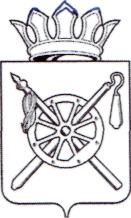 Российская ФедерацияРостовская областьМуниципальное образование «Октябрьский район»Администрация Октябрьского районаПОСТАНОВЛЕНИЕРоссийская ФедерацияРостовская областьМуниципальное образование «Октябрьский район»Администрация Октябрьского районаПОСТАНОВЛЕНИЕРоссийская ФедерацияРостовская областьМуниципальное образование «Октябрьский район»Администрация Октябрьского районаПОСТАНОВЛЕНИЕРоссийская ФедерацияРостовская областьМуниципальное образование «Октябрьский район»Администрация Октябрьского районаПОСТАНОВЛЕНИЕ09.03.2023    № 238                            № 238                        р.п. КаменоломниО внесении изменений в постановле-ние Администрации Октябрьского  района   от  10.02.2022 № 165 «Об  ут-верждении отчета о реализации муни-ципальной программы  Октябрьского района Ростовской области «Соци-альная поддержка граждан» по ре-зультатам работы за 2021 год»О внесении изменений в постановле-ние Администрации Октябрьского  района   от  10.02.2022 № 165 «Об  ут-верждении отчета о реализации муни-ципальной программы  Октябрьского района Ростовской области «Соци-альная поддержка граждан» по ре-зультатам работы за 2021 год»Глава АдминистрацииОктябрьского районаЛ.В. ОвчиеваПостановление вносит управлениесоциальной защиты населения Ад-министрации Октябрьского района